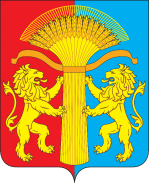 АДМИНИСТРАЦИЯ КАНСКОГО РАЙОНА КРАСНОЯРСКОГО КРАЯПОСТАНОВЛЕНИЕ16.12.2022                     		    г. Канск		                 		№ 678-пгО внесении изменений в постановление администрации Канского района от 18.11.2021 № 598-пг «Об утверждении административного регламента предоставления муниципальной услуги: «Рассмотрение заявления о предоставлении в безвозмездное пользование земельного участка, находящегося в муниципальной собственности, или государственная собственность на который не разграничена на территории муниципального образования Канский район»  	В соответствии с Федеральным законом от 27.07.2010 № 210-ФЗ «Об организации предоставления государственных и муниципальных услуг», в целях повышения качества и доступности предоставляемых муниципальных услуг и приведения положений административного регламента предоставления муниципальной услуги «Рассмотрение заявления о предоставлении в безвозмездное пользование земельного участка, находящегося в муниципальной собственности, или государственная собственность на который не разграничена на территории муниципального образования Канский район» в соответствии с Федеральным законом от 28.05.2022 №144-ФЗ «О внесении изменения в статью 39.10 Земельного кодекса Российской Федерации», руководствуясь ст. 38, 40 Устава Канского района Красноярского края, ПОСТАНОВЛЯЮ: В постановление администрации Канского района от 18.11.2021 № 598-пг «Об утверждении административного регламента предоставления муниципальной услуги «Рассмотрение заявления о предоставлении безвозмездное пользование земельного участка, находящегося в муниципальной собственности, или государственная собственность на который не разграничена на территории муниципального образования Канский район» внести следующие изменения:          1.1. в разделе 2 «Стандарт предоставления муниципальной услуги» пункт 2.6 дополнить: подпунктом 5.1 следующего содержания: «5.1) некоммерческим организациям для осуществления строительства и (или) реконструкции объектов капитального строительства на таких земельных участках полностью за счет средств, полученных в качестве субсидии из федерального бюджета, на срок строительства и (или) реконструкции данных объектов капитального строительства»;подпунктом 24 следующего содержания: «24) участнику Военного инновационного технополиса "Эра" Министерства обороны Российской Федерации в соответствии с Федеральным законом "О Военном инновационном технополисе "Эра" Министерства обороны Российской Федерации и о внесении изменений в отдельные законодательные акты Российской Федерации" на территории указанного Технополиса на срок участия в его деятельности для достижения целей создания и решения задач указанного Технополиса в порядке, установленном федеральным органом исполнительной власти, осуществляющим функции по выработке и реализации государственной политики, нормативно-правовому регулированию в области обороны»;     1.2. в разделе 3 «Состав, последовательность и сроки выполнения административных процедур, требования к порядке их выполнения в том числе особенности выполнения административных процедур в электронной форме, а также особенности выполнения административных процедур в многофункциональных центрах» пункт 3.7.4 изложить в следующей редакции: «Договор безвозмездного пользования земельным участком, заключаемый с садоводческим некоммерческим товариществом, должен предусматривать обязанность этого товарищества обеспечить подготовку в отношении соответствующего земельного участка проекта межевания территории, а также проведение кадастровых работ, необходимых для образования земельных участков в соответствии с утвержденным проектом межевания территории».          2. Контроль за исполнением постановления возложить на заместителя Главы администрации Канского района по оперативным вопросам С.И. Макарова.           3. Настоящее постановление вступает в силу в день следующий за днем его опубликования в официальном печатном издании «Вести Канского района», подлежит размещению на официальном сайте муниципального образования Канский район в информационно - телекоммуникационной сети «Интернет».    Глава Канского района                                                                   А.А. Заруцкий  